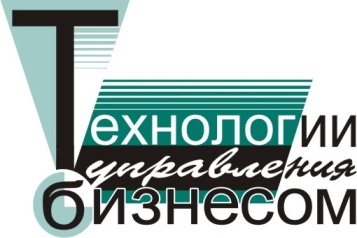 СЛОЖНЫЕ ВОПРОСЫ ПРИМЕНЕНИЯ НОВЫХ НОРМ В КОРПОРАТИВНОЙ ПРАКТИКЕконсультационный семинар в Самаре        13 ноября 2018г       Семинар проводит АНДРЕЙ АНАТОЛЬЕВИЧ ГЛУШЕЦКИЙ (г. Москва) - доктор экономических наук, профессор Высшей школы финансов и менеджмента Российской академии народного хозяйства и государственной службы при Президенте РФ, генеральный директор Центра корпоративных стратегий, консультант ряда известных российских корпораций, автор монографий и более 200 публикаций  в области корпоративного права и управления.Крупные сделки и сделки с заинтересованностью – самая запутанная часть корпоративного законодательства. Эти конструкции, заимствованные из американской правовой системы, трудно и конфликтно вписываются в российскую правовую традицию, что проявляется в обширной судебной практике и постоянной корректировке законодательства.Произошла очередная корректировка норм законов об акционерных обществах и обществах с ограниченной ответственностью. Что поменялось, на что следует обратить внимание в практической деятельности? Какие типичные ошибки допускаются при одобрении этих сделок?Верховный суд обобщил судебную практику по спорам, связанным с этой категорий сделок, что именно разъяснила высшая судебная инстанция.           На семинаре предлагается методика оценки сделок с точки зрения их отнесения к обычной хозяйственной деятельности, разработанная в соответствии с новым законодательным определением таких сделок. Методика основана на показателях бухгалтерской отчетности, которые позволяют выделить виды обычной деятельности корпорации, оценить масштаб их изменения. Даются критерии существенности изменения видов обычной деятельности, осуществляемых обществом. Данная методика позволяет обоснованно сократить количество экстраординарных сделок, выходящих за рамки обычной хозяйственной деятельности, подлежащих специальному одобрению. Анализируется, кто такие контролирующие лица, рассматриваются примеры применения критериев определения контролирующих лиц.ПРОГРАММА СЕМИНАРАКРУПНЫЕ СДЕЛКИ И СДЕЛКИ С ЗАИНТЕРЕСОВАННОСТЬЮ: ИЗМЕНЕНИЯ В ЗАКОНОДАТЕЛЬСТВЕ И СУДЕБНОЙ ПРАКТИКЕ. СДЕЛКИ, СОВЕРШАЕМЫЕ В РАМКАХ ОБЫЧНОЙ ХОЗЯЙСТВЕННОЙ ДЕЯТЕЛЬНОСТИ: МЕТОДИКА ВЫЯВЛЕНИЯ И ОЦЕНКИ. Комментарий к постановлению пленума Верховного суда РФ от 26.06.2018 «27 «Об оспаривании крупных сделок и сделок, в совершении которых имеется заинтересованность»Крупные сделки — новые критерии, порядок совершенияУточнение критериев крупных сделок Законодательное определение сделок, совершаемых в процессе обычной хозяйственной деятельности, новые критерииМетодика оценки сделок с точки зрения их отнесения к обычной хозяйственной деятельностиПоказатели бухгалтерской отчетности, которые позволяют выделить виды обычной деятельности и оценить масштаб их изменения. Критерии существенности  Особенности определения суммы сделки для понимания является ли она крупнойВиды балансовой стоимости активов, цена приобретения и отчуждения активов, рыночная стоимость активов. В каких случаях применяются эти показатели и как они соотносятсяОтчетный период в бухгалтерском учете или на какую дату берется баланс для определения «размера» сделкиКритерии определения взаимосвязанных сделокРасширенный круг исключений применения правил о крупных сделкахСогласие или последующее одобрение крупных сделок советом директоровВыбывший член совета директоров — кто он и как его определить?Порядок вынесения советом директоров вопроса о согласии или последующем одобрении крупных сделок на рассмотрение общего собрания акционеров Согласие или последующее одобрение крупных сделок общим собранием акционеров: предварительное согласие и последующее одобрениеСделки, в отношении которых имеется заинтересованность: критерии, порядок совершенияПонятие заинтересованного лица, различные аспекты заинтересованностиЗамена аффилированных лиц контролирующим лицомКритерии определения контролирующего лицаПрямая заинтересованностьАспекты косвенной заинтересованности Алгоритм подготовки списка заинтересованных лицПонятие сделок, в отношении которых имеется заинтересованностьВыгодоприобретатель по сделкеМомент определения заинтересованностиОбязанность общества информировать определенных лиц о предстоящих сделках с заинтересованностью. Порядок информированияЛица, имеющие право требовать созыва совета директоров или общего собрания акционеров для предварительного согласия на совершение сделок с заинтересованностью. Сроки и порядок предъявления требования. Основания для отказа в удовлетворении требованияНовые критерии определения органов корпорации, в компетенцию которых отнесен вопрос дачи согласия на совершение или последующее одобрение сделок с заинтересованностьюСогласие на совершение или последующее одобрение сделок с заинтересованностью советом директоров непубличной компанииСогласие на совершение или последующее одобрение сделок с заинтересованностью советом директоров публичного общества. Незаинтересованные и независимые директора Согласие и последующее одобрение сделок с заинтересованностью общим собранием акционеров. Порядок принятия решения и определения кворума по этому вопросу повестки дняОснования и порядок обжалования экстраординарных сделок: круг лиц, имеющих право предъявлять иски, групповые иски, условия, при которых иск подлежит удовлетворению. Постановление пленума Верховного суда РФ от 26.06.2018 «27 «Об оспаривании крупных сделок и сделок, в совершении которых имеется заинтересованность»КОРПОРАТИВНЫЙ ДОГОВОР И ОПЦИОНЫ: ВОЗМОЖНОСТЬ КОНСТРУИРОВАТЬ ОСОБЫЕ ОТНОШЕНИЯ УЧАСТНИКОВ АО И ОООИмеется эффективный инструмент, который позволяет участникам АО и ООО самостоятельно конструировать свои отношения за пределами рамок, установленных законом. Например, установить, что один участник не может произвести отчуждение своих акций или доли в уставном капитале общества без согласия другого участника или у него есть право потребовать совместного отчуждения акций или долей. Предусмотреть в обществе наличие двух исполнительных директоров, представляющих интересы каждого из участника (групп участников) и установить особый регламент голосования при избрании членов совета директоров и единоличного исполнительного органа. Договориться о согласованном голосовании по ряду ключевых вопросов. В компаниях с двумя участниками (двумя группами участников) нередко возникают тупиковые ситуации, когда они в состоянии конфликта не могут принять решения, необходимые для деятельности компании, — можно заранее предусмотреть цивилизованные методы выхода из таких ситуаций.Корпоративный договор акционеров и участников ООО, в том числе включающий опционы, позволяет сделать все выше перечисленное и многое другое. Данные договоренности будут иметь не «джентельменский характер», а опираться на силу закона и эффективные способы обеспечения принятых обязательств. Предмет корпоративного договораСовместное осуществление корпоративных правСмешанный договорСовместное осуществление корпоративных прав (корпоративный договор) и права собственности на акции и доли в уставном капитале общества (осуществление вещных прав)Цели заключения корпоративного договора и смешанных договоровПовышение уровня корпоративного контроля сторонами договора путем консолидированного осуществления корпоративных правУстановление участниками корпорации индивидуальных правил взаимодействияПротиводействие изменению сложившегося в обществе соотношения корпоративного контроля (смешанный договор) Противодействие поглощению компании Создание условий для сделок M&A в отношении общества. Соглашение о совместном отчуждении акций (долей в уставном капитале ООО)Создание механизмов для разрешения тупиковых ситуаций (deadlock resolution)Обеспечение интереса третьих лиц — кредиторов общества и лиц, намеревающихся стать участниками обществаКорпоративный договор и устав: возможен ли конфликт? Третьи лица — стороны договора, к которому применяются правила о корпоративном договореКредиторы общества — стороной договора с участниками общества.Потенциальные покупатели акций или долей в уставном капитале общества — стороной договора с участниками общества Тупиковые ситуации и опционные механизмы их преодоленияПризнаки тупиковой ситуацииСпособы предотвращения и разрешения тупиковых ситуаций.Опцион на заключение договораОпцион «колл» (сal-option)Опцион «пут» (put-option)Опцион выбора или «русская рулетка».«Техасская перестрелка» (texas shoot-out) или «Голландский аукцион» (dutch aucon)Заранее определенная цена: варианты определенияПроблемы исполнения опционов, в том числе и нотариальное удостоверение акцептаПримирительные (согласительные) процедуры — способ разрешения тупиковых ситуацийРаспределение прибыли непропорционально размерам долей участников или ООО по принципу коммандитыОсобый порядок распределения прибыли между участниками общества: специальные положения уставаПоложение о порядке распределения прибыли между участниками обществаОпцион «пут» в корпоративном договоре как инструмент обеспечения прав неконтролирующих участниковПрава и обязанности сторон по совместному отчуждению долей в уставном капитале обществаООО с двумя директорами или принцип «двух ключей»Согласованное голосование при избрании членов совета директоровСогласованное голосование при избрании членов единоличного исполнительного органаПроцедуры заключения и исполнения корпоративного договораОспаривание сделок, совершенных в нарушение корпоративного договораОбеспечение обязательств по корпоративному договоруСлушатели получают материалы в виде слайдов и могут на льготных условиях приобрести:Положение о порядке определения сделок, совершаемых в рамках обычной хозяйственной деятельности общества, и сделок, выходящих за ее пределыУставы (6 вариантов) и корпоративные договоры (5 вариантов) для ООО с двумя исполнительными директорами;Уставы (4 варианта), корпоративные договоры (2 варианта) для ООО с распределением прибыли не пропорционально размерам долей участниковВремя проведения: с 10.00 до 17.00 Место проведения: г. Самара, пр. Карла Маркса, 201Б, бизнес-центр «БАШНЯ».Стоимость участия:  9 200 руб (НДС не облагается)При участии 2-х специалистов предоставляется 10%-ная скидка.В стоимость включены раздаточный материал по теме семинара, обед, выдается именной сертификат об участии.